SPONSORSThanks to the institutions that provided the financial support that made this meeting possible.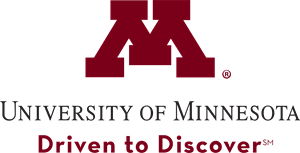 University of Minnesota Department of Integrative Biology and PhysiologyCollege of Liberal Arts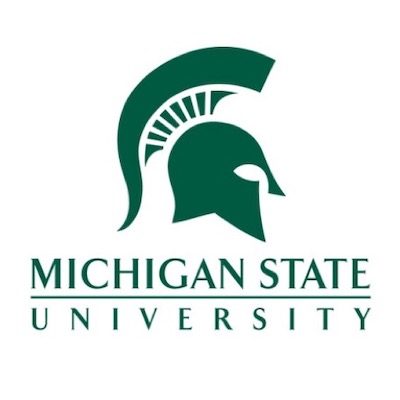 Michigan State UniversityDepartment of PhysiologyCollege of Natural Sciences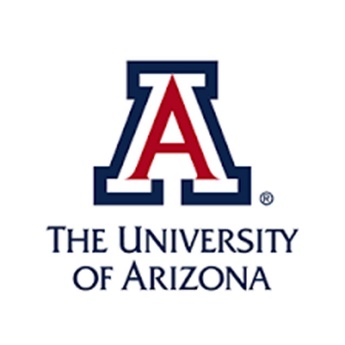 University of ArizonaDepartment of Physiology College of Medicine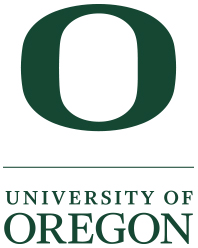 University of Oregon Department of Human PhysiologyCollege of Arts and SciencesSPONSORS continued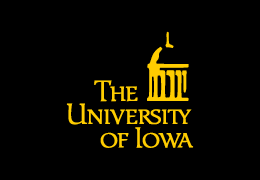 University of IowaDepartment of Health and Human Physiology College of Liberal Arts and Sciences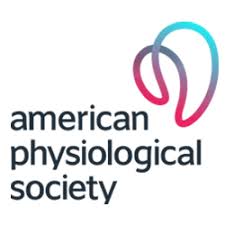 American Physiological Society 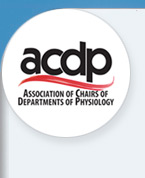 Association of Chairs of Department of Physiology 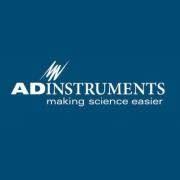    ADInstruments P-MIG GroupsPLANNING COMMITTEEErica Wehrwein, Michigan State UniversityClaudia Stanescu, University of ArizonaJennifer Rogers, University of IowaValerie VanRyn, ADInstrumentsJames Davis, Indiana State UniversityJeffrey Osborn, University of KentuckyRobin Hopkins, University of OregonVincent Barnett, University of MinnesotaLisa Carney Anderson, University of MinnesotaAnne Crecelius, University of DaytonPatrick Crosswhite, Gonzaga UniversityCore Concepts Working Group – Claudia Stanescu (Co-chair), Jennifer Rogers (Co-chair), Joel Michael, Jenny McFarland, Barry Mason, Julia Choate, Nancy Aguilar-Roca, Patrick Crosswhite, Richard Nichols, Robin Hopkins, Vincent Barnett, Lisa Carney Anderson, Kerry HullProfessional Skills Development Working Group – Michelle French, Julia Choate, Randy BrynerAdvising Working Group – Anne Crecelius, Patrick CrosswhiteMEETING GOALSInform attendees on the past, present and future goals and activities of the PMIG organizationHighlight the importance of staff and faculty to the success of undergraduate physiology studentsShare resources, discuss best practices, and provide survey data on advising undergraduate physiology studentsSolicit feedback on a draft of the necessary professional skills for graduating undergraduate physiology studentsUpdate PMIG on Core Concepts Committee work, share data from Core Concepts curricular inventories, and solicit feedback for future directionsShare the student perspective through dissemination of results from the 2019 Student SurveyRecruit additional participants to PMIG working groupsWork towards national curricular guidelines for physiology undergraduate programsProvide a forum for networking of stakeholders in undergraduate physiology educationPROGRAMABSTRACTSSpecial Thanks to the Home Team!Meeting Recording – Steven WuBike Tour – Dalay OlsonStudent Support – Gavin FredricksonClerical Support – Jean Otto, Jane Barnard, Andy JohnsonTUESDAY JUNE 18, 2019 – 4:30 PM – 7:00 PMTUESDAY JUNE 18, 2019 – 4:30 PM – 7:00 PMTimeEvent4:30 – 5:00 PMRegistration: 114 Bruininks Hall5:00 – 7:00 PMPoster Session: Presenters leave posters for duration of meeting7:00 PMWalk to Sally’s Restaurant: Participants responsible for own mealWEDNESDAY JUNE 19, 2019 – 8:00 AM – 5:00 PMWEDNESDAY JUNE 19, 2019 – 8:00 AM – 5:00 PMTimeEvent8:00 – 8:30 AMRegistration, breakfast and networking8:30 AM – 9:00 AMWelcome message and introduction Joseph Metzger, PhD, Department ChairLisa Carney Anderson, PhD, Co-host, Dir. Of Education8:30 AM – 9:00 AMPhysiology Majors Interest Group (P-MIG)Past, Present and Future Erica Wehrwein, PhD, P-MIG DirectorMichigan State University9:30 AM – 10:45 AMPreparing Physiology Students for a Meaningful Career: The role of the teacher/adviserLaurence Savett, MDNational Association of Advisors for the Health Professions (NAAHP)Author of The Human Side of Medicine10:45 AM – 11:00 AMBreak11:00 AM – 11:30 AMPresentation by the Advising Working Group by Group Chairs: Advising the Physiology StudentAnne Crecelius, PhDUniversity of Dayton		Patrick Crosswhite, PhDGonzaga University11:30 AM – 12:00 PMDiscussion Panel:  Best Practices in AdvisingLaurence Savett, Anne Crecelius, and Patrick Crosswhite12:00 PM – 12:30 PMLunch12:00 PM – 12:30 PMRound Table Open Discussion Grouped by Topic -Targeted outcome of discussion:  What is something PMIG can do to support quality of Advising of Physiology Major?12:30PM- 1:00PM Group Photo1:00 PM – 1:30 PMExercise Break - Walking or Bike RentalOpportunity to view posters1:30 PM – 2:15 PMManaging Stress in the Curriculum and in the Culture: The Unique Opportunity for PhysiologistsAviad Haramati, PhD, Professor, Division of Integrative Physiology, Dept. of Biochemistry, Molecular and Cellular BiologyDirector, Center for Innovation and Leadership in Education (CENTILE)2:15 PM – 2:30 PMPresentation of Professional Skills Group by Group Chairs: Clarifying Professional and Technical Skills for Physiology MajorsMichelle French, PhD University of Toronto	Randy Bryner, PhD	West Virginia University2:30 PM – 3:00 PMSmall group discussion of Professional Skills Template3:00 PM – 3:15 PMBreak3:15 PM – 3:45 PMRegroup and consensus building on Professional Skills3:45 PM – 4:00 PMNext steps for Professional Skills Template Michelle French, PhD4:00PM – 4:15 PMBreak4:15 PM – 5:45 PMPanel Discussion: The Future of Physiology – Teaching and Practice: Development of Strategic Scenarios for 2030Monteiro (Luis) Rodrigues, PhDProfessor and Chair of Human Physiology and PathophysiologyUniversidade Lusófona4:30 PM – 5:00 PMGroup Photo5:00 PM – 6:00 PMFree time for exercise, rest or networking6:00 PM – 8:00 PMAppetizer buffet on the Patio of the Campus ClubEntertainment by the Lisa Carney Anderson TrioTHURSDAY JUNE 20, 2019 – 8:00 AM – 12:00 PMTHURSDAY JUNE 20, 2019 – 8:00 AM – 12:00 PMTimeEvent8:00AM – 8:30 AMBreakfast, networking and posters8:30 AM – 9:30 AMPresentation from the Core Concepts Work Group by Group Chairs:  What are the core concepts, how should we use them, how will we assess them?  Claudia Stanescu, PhDUniversity of Arizona	Jennifer Rogers, PhDUniversity of Iowa9:30 AM – 9:45 AMVideo Conference Presentation:  Curriculum Alignment Made Easier: Quickly Identify Content Overlaps and Gaps in Your Course or ProgramChris Shaltry, PhDMichigan State University9:45 AM – 10:00 AMBreak10:00 AM – 11:00 AMTable Discussion for Core Concepts11:00 AM – 11:30 AMThe University of Minnesota’s Career Readiness Curriculum with the U of MN’s Career Readiness TeamJudith Anderson, Director of Career ReadinessKris Cory, Career Readiness Faculty Engagement SpecialistWendy Rahn, PhD, Political Science11:30 AM – 12:00 PMQ and A DiscussionUniversity of Minnesota CLA Career Readiness Team12:00 PM – 1:00 PMBox lunches12:00 PM – 1:00 PMInvitation to next meeting July 2020 (Robin Hopkins, University of Oregon)Recruitment of new members to Work GroupsWrap up discussion1:00 PM – 2:00 PMLeadership meeting (all are welcome)1Reading the Signs of the Times: Reorganization of Health and Sports Science Degree Programs, Anne Crecelius, University of Dayton2Developing Learning Progressions for Flux and Mass Balance Reasoning In Physiology, Mary Pat Wenderoth, University of Washington3Reflective Writing as a Learning Tool to Improve Exam Performance in a Clinical Physiology Course, Lisa Carney Anderson, University of Minnesota4Adaptive Active Learning Will Improve Student Outcomes and Teaching in Principles of Physiology (PHSL 3061/5061), Steven Wu, University of Minnesota5Extreme Physiology – The Ultimate Outdoor Classroom, Terrence Sweeney, The University of Scranton6Muscle Spindles and Our Sense of Physical Self: Kinesthetic Mirages of Limb Position and Posture, Brandon Calderon, ADInstruments7Report for the Physiology Majors Interest Group (P-MIG): Faculty Surveys on Core Concepts of Physiology, Claudia Stanescu, University of Arizona8Results from the 2019 P-MIG Student Survey, Jennifer Rogers, University of Iowa9The Core Concepts in an Undergraduate Physiology Curriculum: Meeting Diverse Pre-Professional Needs at St. Olaf College, Sarah Amungongo, St. Olaf College10Physiology in the Liberal Arts Biology Curriculum: Serving Majors, Pre-medical and Pre-veterinary Students, Anne Walter, Sarah Amugongo, & Kevin Crisp, St. Olaf College11Intervention to Address Freshman Retention in Exercise Physiology, Randy Bryner, West Virginia University12Offering Retakes to Improve Learning Outcomes, James Davis, Indiana State University